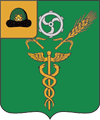 АДМИНИСТРАЦИЯМУНИЦИПАЛЬНОГО ОБРАЗОВАНИЯ – УХОЛОВСКИЙ МУНИЦИПАЛЬНЫЙ РАЙОН РЯЗАНСКОЙ ОБЛАСТИПОСТАНОВЛЕНИЕ  От 03 марта  2016 года	                                                             № 53О внесении изменений в постановление администрации муниципального образования – Ухоловский муниципальный район Рязанской области от 30 ноября 2015 года № 437 «Об утверждении муниципальной программы Ухоловского муниципального района «Развитие физической культуры, спорта и молодежной политики на 2016 – 2020 годы»В соответствии с Постановлением  Правительства Рязанской области от 12 февраля 2014 года №28 «Об утверждении порядка предоставления молодым семьям социальной выплаты на приобретение жилья или строительство жилого дома в рамках реализации подпрограммы «Обеспечение жильем молодых семей» государственной программы Рязанской области «Развитие физической культуры, спорта и молодежной политики на 2015 – 2020 годы», Порядка  предоставления дополнительной социальной выплаты молодым семьям – участникам подпрограммы «Обеспечение жильем молодых семей» государственной программы Рязанской области «Развитие физической культуры, спорта и молодежной политики на 2015 – 2020 годы» по рождению (усыновлению) одного ребенка» (в редакции постановлений Правительства Рязанской области от 11.02.2015 №18и от 23.12.2015 №324),руководствуясь п. 10 ч. 2 ст. 54.1 Устава Ухоловского муниципального районаПОСТАНОВЛЯЕТ:      1. Внести изменения в муниципальную программу Ухоловского муниципального района «Развитие физической культуры, спорта и молодежной политики на 2016 – 2020 годы», утвержденную постановлением администрации муниципального образования – Ухоловский муниципальный район Рязанской области от 30 ноября 2015 года № 437 «Об утверждении муниципальной программы Ухоловского муниципального района «Развитие физической культуры, спорта и молодежной политики на 2016 – 2020 годы» следующего содержания:     1) в паспорте программы:- строку «Цели и задачи» изложить в следующей редакции:- строку «Объемы и источники финансирования» изложить в следующей редакции:2) Раздел 2 «Цели и задачи реализации Программы» изложить в следующей редакции:Целями Программы являются:- создание условий, обеспечивающих возможность гражданам систематически заниматься физической культурой и спортом;- государственная поддержка решения жилищной проблемы молодых семей, признанных в установленном порядке нуждающимися в жилом помещении;- совершенствование системы патриотического воспитания.Задачами Программы являются:- развитие массовой физической культуры и спорта;- оказание услуг (работ) физкультурно – спортивной направленности населению учреждениями физической культуры и спорта;- предоставление молодым семьям, участникам подпрограммы социальных выплат на приобретение жилья или строительство жилого дома;- предоставление молодым семьям, участникам подпрограммы дополнительной социальной выплаты по рождению (усыновлению) одного ребенка;- совершенствование системы гражданско-патриотического и духовно-нравственного воспитания;- совершенствование системы военно-патриотического воспитания молодежи и повышение мотивации к военной службе в современных условиях.3)  Раздел 4 «Ресурсное обеспечение Программы» изложить в следующей редакции:«Общий объем финансирования мероприятий Программы составляет 15182,3 тыс. рублей (0 тыс. рублей - федеральный бюджет, 0 тыс. рублей - областной бюджет, 15182,3 тыс. рублей  - местный бюджет), из них:2016 год –3046,3 тыс. (0тыс. рублей - федеральный бюджет, 0 тыс. рублей - областной бюджет, 3046,3 тыс. рублей  - местный бюджет);2017 год - 3024,0 тыс. (0 тыс. рублей - федеральный бюджет, 0 тыс. рублей - областной бюджет, 3024,0 тыс. рублей  - местный бюджет);2018 год - 3024,0 тыс. (0 тыс. рублей - федеральный бюджет, 0 тыс. рублей - областной бюджет, 3024 тыс. рублей  - местный бюджет);2019 год –3044,0тыс. рублей (0 тыс. рублей - федеральный бюджет, 0 тыс. рублей - областной бюджет 3044,0 тыс. рублей  - местный бюджет);2020 год - 3044,0 тыс. рублей (0 тыс. рублей - федеральный бюджет, 0 тыс. рублей - областной бюджет, 3024 тыс. рублей  - местный бюджет).В том числе:по подпрограмме 1 "Развитие физической культуры и спорта" –14405,0 тыс. рублей (средства местного бюджета), в том числе по годам:2016 год –2873,0 тыс. рублей;2017 год –2873,0 тыс. рублей;2018 год –2873,0 тыс. рублей;2019 год –2893,0 тыс. рублей;2020 год –2893,0 тыс. рублей;по подпрограмме 2 "Обеспечение жильем молодых семей" –577,3 тыс. рублей (0 тыс. рублей - федеральный бюджет, 0 тыс. рублей - областной бюджет, 577,3 тыс. рублей  - местный бюджет), из них:2016 год –133,3 тыс. (0тыс. рублей - федеральный бюджет, 0 тыс. рублей - областной бюджет, 133,3 тыс. рублей  - местный бюджет);2017 год –111,0 тыс. рублей (0 тыс. рублей - федеральный бюджет, 0 тыс. рублей - областной бюджет, 111,0 тыс. рублей  - местный бюджет);2018 год –111,0 тыс. рублей (0 тыс. рублей - федеральный бюджет, 0 тыс. рублей - областной бюджет, 111,0 тыс. рублей - местный бюджет);2019 год –111,0тыс. рублей ( 0 тыс. рублей - федеральный бюджет, 0  тыс. рублей - областной бюджет, 111,0 тыс. рублей - местный бюджет);2020 год –111,0 тыс. рублей ( 0 тыс. рублей - федеральный бюджет, 0 тыс. рублей - областной бюджет, 111,0 тыс. рублей - местный бюджет).по подпрограмме 3 "Совершенствование системы патриотического воспитания" –200,0 тыс. рублей (средства местного бюджета), в том числе по годам:2016 год –40,0  тыс. рублей;2017 год –40,0  тыс. рублей;2018 год –40,0  тыс. рублей;2019 год –40,0  тыс. рублей;2020 год –40,0 тыс. рублей.    3) Приложение 2 к муниципальной программе изложить в новой редакции согласно приложению к настоящему постановлению.2. Настоящее вступает в силу после  опубликования в информационном бюллетене "ВестникУхоловского муниципального района».3. Контроль за исполнением настоящего постановления возложить на заместителя главы администрации Ухоловского муниципального района по экономике и социальным вопросам М.В. Чеврычкину.Глава администрации муниципального образования-Ухоловский муниципальный  районРязанской области						             Н.А. КожинРазослать:  УО и МП, ФКУ, Вестник, Регистр, прокурор, дело.Исп: Пряхина С.А.тел. 8(49154)5-11-66Приложение к постановлению администрации муниципального образования – Ухоловский муниципальный район Рязанской областиот 03.03.2016 г.  № 53ПОДПРОГРАММА 2"ОБЕСПЕЧЕНИЕ ЖИЛЬЕМ МОЛОДЫХ СЕМЕЙ"1. Цели и задачи реализации подпрограммыЦелью подпрограммы является государственная поддержка решения жилищной проблемы молодых семей, признанных в установленном порядке нуждающимися в жилом помещении.Задачи подпрограммы: - предоставление молодым семьям, участникам подпрограммы, социальных выплат на приобретение жилья или строительство жилого дома, - предоставление молодым семьям, участникам подпрограммы дополнительной социальной выплаты по рождению (усыновлению) одного ребенка.2. Сроки и этапы реализации подпрограммыСроки реализации подпрограммы - 2016 - 2020 годы.Подпрограмма реализуется в один этап.3. Ресурсное обеспечение подпрограммыОбъем финансирования подпрограммы составляет 577,3 тыс. рублей (0тыс. рублей - федеральный бюджет, 0 тыс. рублей - областной бюджет, 577,3 тыс. рублей местный бюджет), в том числе:2016 год - 133,3 тыс. рублей(0 тыс. рублей - федеральный бюджет, 0 тыс. рублей - областной бюджет, 133,3 тыс. рублей местный бюджет);2017 год - 111,0 тыс. рублей (0 тыс. рублей - федеральный бюджет, 0 тыс. рублей - областной бюджет, 111,0 тыс. рублей местный бюджет);2018 год - 111,0 тыс. рублей (0 тыс. рублей - федеральный бюджет, 0 тыс. рублей - областной бюджет, 111,0 тыс. рублей местный бюджет);2019 год - 111,0 тыс. рублей (0 тыс. рублей - федеральный бюджет, 0 тыс. рублей - областной бюджет, 111,0 тыс. рублей местный бюджет);2020 год - 111,0 тыс. рублей (0 тыс. рублей - федеральный бюджет, 0 тыс. рублей - областной бюджет, 111,0 тыс. рублей местный бюджет).4. Механизм реализации подпрограммыМеханизм реализации Программы осуществляется в соответствии с Постановлением Правительства РФ от 17 декабря 2010 года № 1050 "О подпрограмме "Обеспечение жильем молодых семей" федеральной целевой программы "Жилище" на 2015 - 2020 годы",Правил предоставления молодым семьям социальных выплат на приобретение (строительство) жилья и их использования (приложение № 3 к подпрограмме "Обеспечение жильем молодых семей" федеральной целевой программы "Жилище" на 2015 - 2020 годы, утвержденной Постановлением Правительства Российской Федерации от 17.12.2010 № 1050),Постановление Правительства Рязанской области от 29 октября 2014 г. № 310 "Об утверждении государственной программы Рязанской области "Развитие физической культуры, спорта и молодежной политики на 2015 - 2020 годы" (подпрограмма "Обеспечение жильем молодых семей"),Постановление Правительства Рязанской области от 12 февраля 2014 года № 28 "Об утверждении Порядка предоставления молодым семьям социальной выплаты на приобретение жилья или строительство жилого дома в рамках реализации подпрограммы "Обеспечение жильем молодых семей" государственной программы Рязанской области "Развитие физической культуры, спорта и молодежной политики" на 2015 - 2020 годы", Порядка предоставления дополнительной социальной выплаты молодым семьям - участникам государственной программы Рязанской области "Развитие физической культуры, спорта и молодежной политики" на 2015 - 2020 годы" по рождению (усыновлению) одного ребенка.5. Целевые индикаторы эффективностиисполнения подпрограммы6. Система программных мероприятийЦели и задачи ПрограммыЦелями Программы являются:- создание условий, обеспечивающих возможность гражданам систематически заниматься физической культурой и спортом;- государственная поддержка решения жилищной проблемы молодых семей, признанных в установленном порядке нуждающимися в жилом помещении;- совершенствование системы патриотического воспитания.Задачами Программы являются:- развитие массовой физической культуры и спорта;- оказание услуг (работ) физкультурно – спортивной направленности населению учреждениями физической культуры и спорта;- предоставление молодым семьям, участникам подпрограммы социальных выплат на приобретение жилья или строительство жилого дома;- предоставление молодым семьям, участникам подпрограммы дополнительной социальной выплаты по рождению (усыновлению) одного ребенка;- совершенствование системы гражданско-патриотического и духовно-нравственного воспитания;- совершенствование системы военно-патриотического воспитания молодежи и повышение мотивации к военной службе в современных условиях.Объемы и источники финансированияОбщий объем финансирования мероприятий Программы составляет 15182,3 тыс. рублей (0 тыс. рублей - федеральный бюджет, 0 тыс. рублей - областной бюджет, 15182,3 тыс. рублей - местный бюджет), из них:2016 год –3046,3 тыс. (0тыс. рублей - федеральный бюджет, 0 тыс. рублей - областной бюджет, 3046,3 тыс. рублей - местный бюджет);2017 год - 3024,0 тыс. (0 тыс. рублей - федеральный бюджет, 0 тыс. рублей - областной бюджет, 3024,0 тыс. рублей - местный бюджет);2018 год - 3024,0 тыс. ( 0 тыс. рублей - федеральный бюджет, 0 тыс. рублей - областной бюджет, 3024 тыс. рублей - местный бюджет);2019 год –3044,0тыс. рублей (0 тыс. рублей - федеральный бюджет, 0 тыс. рублей - областной бюджет 3044,0 тыс. рублей - местный бюджет);2020 год - 3044,0 тыс. рублей (0 тыс. рублей - федеральный бюджет, 0 тыс. рублей - областной бюджет, 3024 тыс. рублей - местный бюджет).В том числе:по подпрограмме 1 "Развитие физической культуры и спорта" –14405,0 тыс. рублей (средства местного бюджета), в том числе по годам:2016 год –2873,0 тыс. рублей;2017 год –2873,0 тыс. рублей;2018 год –2873,0 тыс. рублей;2019 год –2893,0 тыс. рублей;2020 год –2893,0 тыс. рублей;поподпрограмме 2 "Обеспечение жильем молодых семей" –577,3 тыс. рублей(0 тыс. рублей - федеральный бюджет, 0 тыс. рублей - областной бюджет, 577,3 тыс. рублей - местный бюджет), из них:2016 год –133,3 тыс. (0тыс. рублей - федеральный бюджет, 0 тыс. рублей - областной бюджет, 133,3 тыс. рублей - местный бюджет);2017 год –111,0 тыс. рублей (0 тыс. рублей - федеральный бюджет, 0 тыс. рублей - областной бюджет, 111,0 тыс. рублей - местный бюджет);2018 год –111,0 тыс. рублей (0 тыс. рублей - федеральный бюджет, 0 тыс. рублей - областной бюджет, 111,0 тыс. рублей - местный бюджет);2019 год –111,0тыс. рублей (0 тыс. рублей - федеральный бюджет, 0  тыс. рублей - областной бюджет, 111,0 тыс. рублей - местный бюджет);2020 год –111,0 тыс. рублей (0 тыс. рублей - федеральный бюджет, 0 тыс. рублей - областной бюджет, 111,0 тыс. рублей - местный бюджет).поподпрограмме 3 "Совершенствование системы патриотического воспитания" –200,0 тыс. рублей (средства местного бюджета), в том числе по годам:2016 год –40,0  тыс. рублей;2017 год –40,0  тыс. рублей;2018 год –40,0  тыс. рублей;2019 год –40,0  тыс. рублей;2020 год –40,0 тыс. рублей.Общий объем финансирования мероприятий Программы составляет 15182,3 тыс. рублей (0 тыс. рублей - федеральный бюджет, 0 тыс. рублей - областной бюджет, 15182,3 тыс. рублей - местный бюджет), из них:2016 год –3046,3 тыс. (0тыс. рублей - федеральный бюджет, 0 тыс. рублей - областной бюджет, 3046,3 тыс. рублей - местный бюджет);2017 год - 3024,0 тыс. (0 тыс. рублей - федеральный бюджет, 0 тыс. рублей - областной бюджет, 3024,0 тыс. рублей - местный бюджет);2018 год - 3024,0 тыс. ( 0 тыс. рублей - федеральный бюджет, 0 тыс. рублей - областной бюджет, 3024 тыс. рублей - местный бюджет);2019 год –3044,0тыс. рублей (0 тыс. рублей - федеральный бюджет, 0 тыс. рублей - областной бюджет 3044,0 тыс. рублей - местный бюджет);2020 год - 3044,0 тыс. рублей (0 тыс. рублей - федеральный бюджет, 0 тыс. рублей - областной бюджет, 3024 тыс. рублей - местный бюджет).В том числе:по подпрограмме 1 "Развитие физической культуры и спорта" –14405,0 тыс. рублей (средства местного бюджета), в том числе по годам:2016 год –2873,0 тыс. рублей;2017 год –2873,0 тыс. рублей;2018 год –2873,0 тыс. рублей;2019 год –2893,0 тыс. рублей;2020 год –2893,0 тыс. рублей;поподпрограмме 2 "Обеспечение жильем молодых семей" –577,3 тыс. рублей(0 тыс. рублей - федеральный бюджет, 0 тыс. рублей - областной бюджет, 577,3 тыс. рублей - местный бюджет), из них:2016 год –133,3 тыс. (0тыс. рублей - федеральный бюджет, 0 тыс. рублей - областной бюджет, 133,3 тыс. рублей - местный бюджет);2017 год –111,0 тыс. рублей (0 тыс. рублей - федеральный бюджет, 0 тыс. рублей - областной бюджет, 111,0 тыс. рублей - местный бюджет);2018 год –111,0 тыс. рублей (0 тыс. рублей - федеральный бюджет, 0 тыс. рублей - областной бюджет, 111,0 тыс. рублей - местный бюджет);2019 год –111,0тыс. рублей (0 тыс. рублей - федеральный бюджет, 0  тыс. рублей - областной бюджет, 111,0 тыс. рублей - местный бюджет);2020 год –111,0 тыс. рублей (0 тыс. рублей - федеральный бюджет, 0 тыс. рублей - областной бюджет, 111,0 тыс. рублей - местный бюджет).поподпрограмме 3 "Совершенствование системы патриотического воспитания" –200,0 тыс. рублей (средства местного бюджета), в том числе по годам:2016 год –40,0  тыс. рублей;2017 год –40,0  тыс. рублей;2018 год –40,0  тыс. рублей;2019 год –40,0  тыс. рублей;2020 год –40,0 тыс. рублей.Общий объем финансирования мероприятий Программы составляет 15182,3 тыс. рублей (0 тыс. рублей - федеральный бюджет, 0 тыс. рублей - областной бюджет, 15182,3 тыс. рублей - местный бюджет), из них:2016 год –3046,3 тыс. (0тыс. рублей - федеральный бюджет, 0 тыс. рублей - областной бюджет, 3046,3 тыс. рублей - местный бюджет);2017 год - 3024,0 тыс. (0 тыс. рублей - федеральный бюджет, 0 тыс. рублей - областной бюджет, 3024,0 тыс. рублей - местный бюджет);2018 год - 3024,0 тыс. ( 0 тыс. рублей - федеральный бюджет, 0 тыс. рублей - областной бюджет, 3024 тыс. рублей - местный бюджет);2019 год –3044,0тыс. рублей (0 тыс. рублей - федеральный бюджет, 0 тыс. рублей - областной бюджет 3044,0 тыс. рублей - местный бюджет);2020 год - 3044,0 тыс. рублей (0 тыс. рублей - федеральный бюджет, 0 тыс. рублей - областной бюджет, 3024 тыс. рублей - местный бюджет).В том числе:по подпрограмме 1 "Развитие физической культуры и спорта" –14405,0 тыс. рублей (средства местного бюджета), в том числе по годам:2016 год –2873,0 тыс. рублей;2017 год –2873,0 тыс. рублей;2018 год –2873,0 тыс. рублей;2019 год –2893,0 тыс. рублей;2020 год –2893,0 тыс. рублей;поподпрограмме 2 "Обеспечение жильем молодых семей" –577,3 тыс. рублей(0 тыс. рублей - федеральный бюджет, 0 тыс. рублей - областной бюджет, 577,3 тыс. рублей - местный бюджет), из них:2016 год –133,3 тыс. (0тыс. рублей - федеральный бюджет, 0 тыс. рублей - областной бюджет, 133,3 тыс. рублей - местный бюджет);2017 год –111,0 тыс. рублей (0 тыс. рублей - федеральный бюджет, 0 тыс. рублей - областной бюджет, 111,0 тыс. рублей - местный бюджет);2018 год –111,0 тыс. рублей (0 тыс. рублей - федеральный бюджет, 0 тыс. рублей - областной бюджет, 111,0 тыс. рублей - местный бюджет);2019 год –111,0тыс. рублей (0 тыс. рублей - федеральный бюджет, 0  тыс. рублей - областной бюджет, 111,0 тыс. рублей - местный бюджет);2020 год –111,0 тыс. рублей (0 тыс. рублей - федеральный бюджет, 0 тыс. рублей - областной бюджет, 111,0 тыс. рублей - местный бюджет).поподпрограмме 3 "Совершенствование системы патриотического воспитания" –200,0 тыс. рублей (средства местного бюджета), в том числе по годам:2016 год –40,0  тыс. рублей;2017 год –40,0  тыс. рублей;2018 год –40,0  тыс. рублей;2019 год –40,0  тыс. рублей;2020 год –40,0 тыс. рублей.№ п/пПоказателиЕд. измерения2014 год (базовый)Планируемые показатели по годамПланируемые показатели по годамПланируемые показатели по годамПланируемые показатели по годамПланируемые показатели по годам№ п/пПоказателиЕд. измерения2014 год (базовый)201620172018201920201234567891.Количество молодых семей, улучшивших жилищные условия (в том числе с использованием заемных средств) при оказании содействия за счет средств федерального, областного и местных бюджетовсемей в год1не менее 1не менее 1не менее 1не менее 1не менее 1№п/пПрограммные мероприятия,обеспечивающиевыполнение задачиГлавные распорядителиИсполнителиИсточник финансированияОбъемы финансирования, тыс. руб.Объемы финансирования, тыс. руб.Объемы финансирования, тыс. руб.Объемы финансирования, тыс. руб.Объемы финансирования, тыс. руб.Объемы финансирования, тыс. руб.Ожидаемый результат№п/пПрограммные мероприятия,обеспечивающиевыполнение задачиГлавные распорядителиИсполнителиИсточник финансированиявсегов том числе по годамв том числе по годамв том числе по годамв том числе по годамв том числе по годамОжидаемый результат№п/пПрограммные мероприятия,обеспечивающиевыполнение задачиГлавные распорядителиИсполнителиИсточник финансированиявсего20162017201820192020Ожидаемый результат1234567891011121.Основное мероприятиеЗадача 1. Предоставление молодым семьям, участникам подпрограммы, социальных выплат на приобретение жилья или строительство жилого домаУправление по образованию и молодежной политике администрации муниципального образования – Ухоловский муниципальный районУправление по образованию и молодежной политике администрации муниципального образования – Ухоловский муниципальный районфедеральный бюджет000000обеспечение жильем 5 молодых семей1.Основное мероприятиеЗадача 1. Предоставление молодым семьям, участникам подпрограммы, социальных выплат на приобретение жилья или строительство жилого домаУправление по образованию и молодежной политике администрации муниципального образования – Ухоловский муниципальный районУправление по образованию и молодежной политике администрации муниципального образования – Ухоловский муниципальный районобластной бюджет000000обеспечение жильем 5 молодых семей1.Основное мероприятиеЗадача 1. Предоставление молодым семьям, участникам подпрограммы, социальных выплат на приобретение жилья или строительство жилого домаУправление по образованию и молодежной политике администрации муниципального образования – Ухоловский муниципальный районУправление по образованию и молодежной политике администрации муниципального образования – Ухоловский муниципальный районместный бюджет572,3132,3110,0110,0110,0110,0обеспечение жильем 5 молодых семейв том числе:обеспечение жильем 5 молодых семей1.1.Субсидии бюджетам муниципальных образований на реализацию мероприятий подпрограммы «Обеспечение жильем молодых семей» государственной программы Рязанской области «Развитие физической культуры, спорта и молодежной политике на 2015-2020 годыфедеральный бюджет000000обеспечение жильем 5 молодых семей1.1.Субсидии бюджетам муниципальных образований на реализацию мероприятий подпрограммы «Обеспечение жильем молодых семей» государственной программы Рязанской области «Развитие физической культуры, спорта и молодежной политике на 2015-2020 годыобластной бюджет000000обеспечение жильем 5 молодых семей1.2.Предоставление молодым семьям, участникам подпрограммы, социальных выплат на приобретение жилья или строительство жилого дома.местный бюджет572,3132,3110,0110,0110,0110,0обеспечение жильем 5 молодых семей2.Основное мероприятиеЗадача 2.Предоставление молодым семьям, участникам подпрограммы,дополнительной социальной выплаты по рождению (усыновлению) одного ребенка:Управление по образованию и молодежной политике администрации муниципального образования – Ухоловский муниципальный районУправление по образованию и молодежной политике администрации муниципального образования – Ухоловский муниципальный районместный бюджет5,01,01,01,01,01,02.1Иные мероприятияМестный бюджет5,01,01,01,01,01,0ИТОГО по подпрограмме:ИТОГО по подпрограмме:ИТОГО по подпрограмме:федеральный бюджет000000ИТОГО по подпрограмме:ИТОГО по подпрограмме:ИТОГО по подпрограмме:областной бюджет000000ИТОГО по подпрограмме:ИТОГО по подпрограмме:ИТОГО по подпрограмме:Местный бюджет577,3133,3111,0111,0111,0111,0